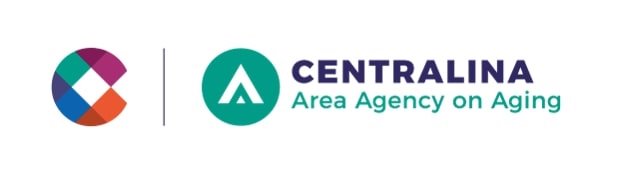 Envejecimiento:  Evaluación del Plan de Area 2024Centralina Area Agency on Aging (AAA) sé esfuerza por apoyar y mejorar la capacidad de los sistemas de servicio y defiende los derechos para promover la independencia, preservar la dignidad y abogar por los derechos de los adultos mayores, discapacitados y sus familias. Como ciudadano de su comunidad, usted tiene información importante sobre que tan bien vive dada sus circunstancias actuales. Sus respuestas ayudarán a identificar áreas que pueden requerir promoción o acción en los próximos 4 años. Gracias de antemano por tomarse unos 15 minutos para responder las siguientes preguntas desde su experiencia y perspectiva personal. Háblenos de ustedCódigo postal de su dirección actual:   _______________________Condado donde vive:O Anson   O Cabarrus   O Gaston     O Iredell   O Lincoln   O Mecklenburg   O Rowan           O Stanly   O UniónMi casa es  O Propietario O Alquilado  O Un centro de atención a largo plazo                      O Vivo con un amigo, vecino, familia    O No tengo un hogar permanente Género con el que más te identificas:O Femenino O Masculino O Transgénero O Prefiero no decir O Soltero O Casado O Nunca casado          O Viudo         O En una relación comprometida   O Divorciado U otroSeleccione la categoría que mejor describa su grupo de edad. O 1-20 años    O 51-69 años    O 70-99 años       O Más de 100 años¿Qué respuesta te describe mejor?O Indio Americano - Nativo de Alaska   O Asiático   O Negro-Afroamericano    O Hispano-Latino      O Nativo de Hawái u otra isla del Pacifico    O Blanco    O Otro _____________Lenguaje PrimarioO Ingles    O Español    O Lengua de signos americanos    O Otros _______________La capacidad de oír bien afecta mi comunicación con otras personas.O Si    O No    O Otros _______________¿Para usted en su comunidad, está de acuerdo o en desacuerdo con estas declaraciones?Tengo ingresos limitados y lucho para llegar               O Desacuerdo  O Neutral  O De acuerdoa fin de mes.	Tengo un plan de emergencia que	               	O Desacuerdo  O Neutral  O De acuerdo incluye evacuación o refugio en sitioen caso de una emergencia.Estoy seguro de a quien acudir si 		             O Desacuerdo  O Neutral  O De acuerdo        necesito ayuda.Puedo pagar todas mis cuentas todos                         O Desacuerdo  O Neutral  O De acuerdo     los meses.Puedo adquirir todos los medicamentos	           O Desacuerdo  O Neutral  O De acuerdo recetados por mi médico.Puedo ir a los lugares que elija cuando y	            O Desacuerdo O Neutral   O De acuerdocomo quiera. Hay momentos en los que me siento solo                 O Desacuerdo  O Neutral  O De acuerdoY aislado de los demás.Tengo el equipo necesario para conectarme            O Desacuerdo  O Neutral  O De acuerdoa las redes si quiero.Tengo el conocimiento necesario hacer                    O Desacuerdo  O Neutral  O De acuerdonegocios y actividades divertidas utilizando una computadora.Tengo acceso regular a alimentos nutritivos.         O Desacuerdo  O Neutral  O De acuerdoSoy una persona lesbiana,gay,                                  O Desacuerdo  O Neutral  O De acuerdotransgénero en cuestionamiento.Según mi raza y género, me siento que                   O Desacuerdo  O Neutral  O De acuerdoLas agencias que brindan servicios a los        ciudadanos me tratan de manera justa.Soy responsable del cuidado de otra                        O Desacuerdo O Neutral O De acuerdopersona además de mi diariamente.  Utilizo un bastón, un andador u otro                       O Desacuerdo O Neutral O De acuerdoequipo de adaptación para desplazarme. Tengo miedo de caerme.			        O Desacuerdo O Neutral O De acuerdoMi casa está equipada de tal maneraque no tengo miedo de caerme.                              O Desacuerdo O Neutral O De acuerdo(barras de apoyo, asientos de inodoroelevado, iluminación exterior, rampa, etc.)Estoy seguro de que puedo obtener ayuda           O Desacuerdo O Neutral O De acuerdode una agencia de beneficio público sin la ayuda de otra persona. Qué probabilidades hay de que visite uno de estos lugares para mantenerse activo ysaludable?Biblioteca. 	                                                                         O No    O Quizás     O SíCasa de vecinos, amigos o familiares.			       O No    O Quizás     O Sí	Espacios exteriores como parques o sitios verdes.	       O No   O Quizás     O SíGimnasio pago o espacio para hacer ejercicios                  O No    O Quizás     O Sícomo YMCA o Planeta FitnessEdificio de parque y recreación o centro                            O No    O Quizás     O Síciudadano.Edificio público, como un centro comercial		      O No    O Quizás     O Sío una casa club.Centro para personas mayores.			       O No    O Quizás     O Sí¿Por tu parte, has vívido alguna de estas situaciones?Ha sido herido físicamente intencional por           ¿Alguien que le brinda atención o cuidado?                         O Si    O No    O No SeguroNo pudo obtener cosas importantes que necesitacomo alimentos o medicamentos, de alguien                     O Si    O No    O No Seguroque se supone debe cuidar de usted.¿Alguien ha intentado o ha logrado 		      	         O Si    O No    O No seguro “estafarle” por teléfono o en persona?Le obligaron a renunciar de su casa u otraspertenencias importantes en contra de su		        O Si    O No    O No Segurovoluntad.¿Cuál es su mayor necesidad insatisfecha en este momento?¿Qué se interpone en tu camino para poder conseguir la necesario para satisfacer está necesidad?Si tiene alguna pregunta o inquietud con respecto a esta encuesta, comuníquese conCentralina Area Agency on Aging at 800.508.5771, espere por las opciones para comunicarseen Español y déjenos un mensaje con el personal.